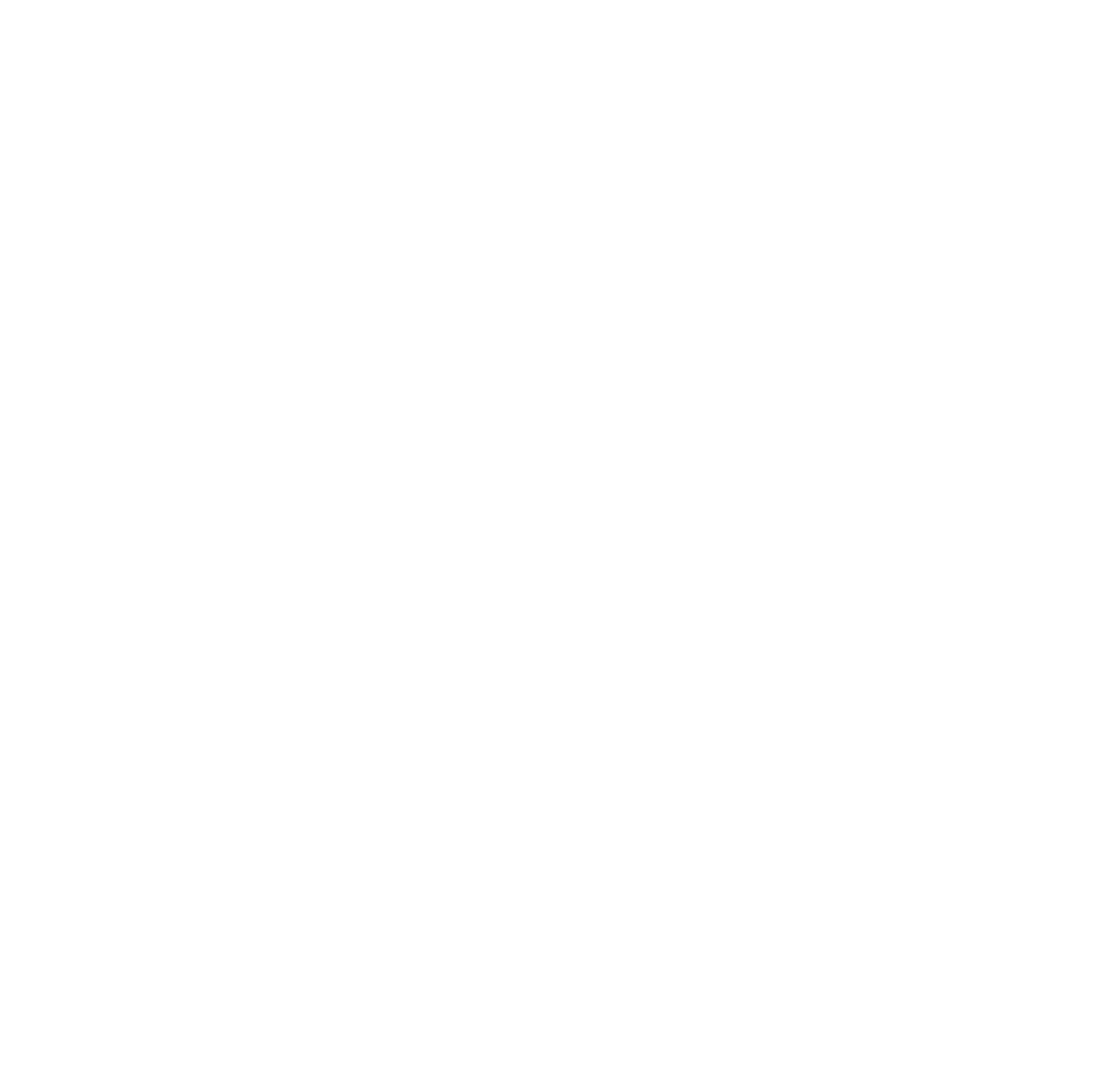 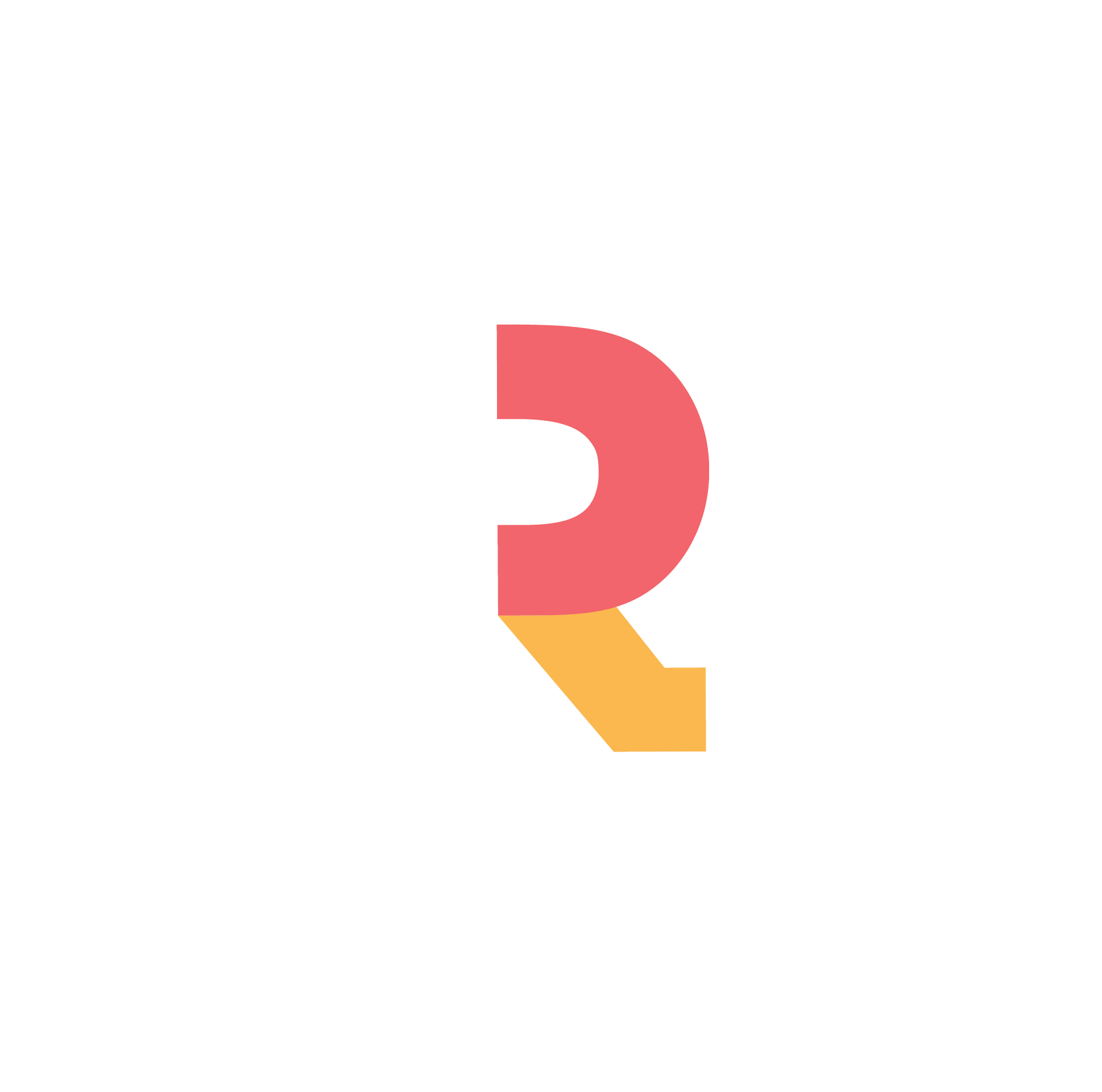 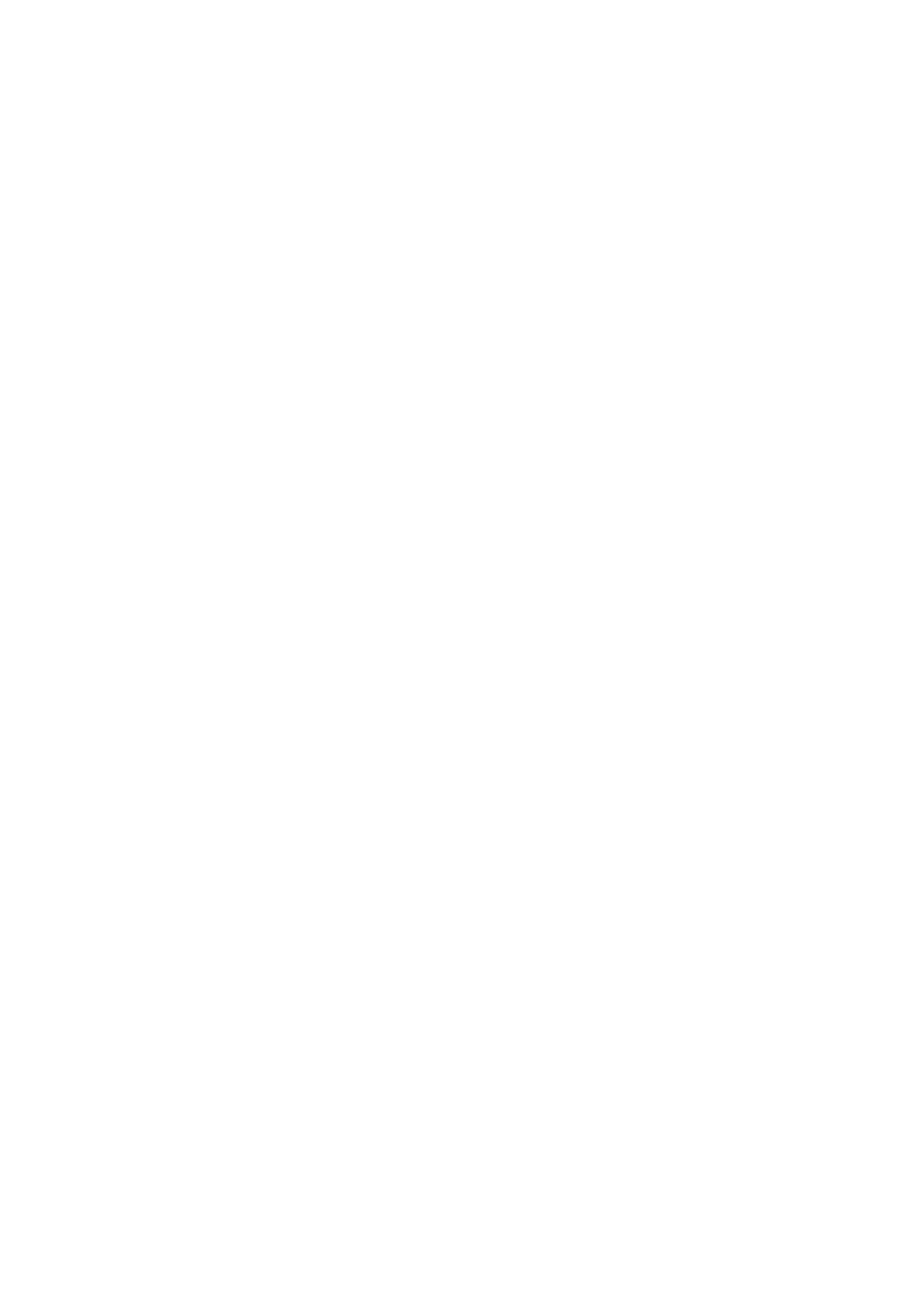 IntroductionRAMP (Resettlement, Asylum and Migration Project) Bristol is an initiative funded by Paul Hamlyn Foundation to second two Inclusion Advisors into the Mayor of Bristol’s Office, to help make inclusion a key theme of the Mayor’s administration. The initiative was launched in 2018 and has been funded until March 2021.Renaisi were commissioned in February 2020 to conduct a rapid two-day evaluation of the activities and impact of RAMP Bristol’s work to date. We were asked to assess the impact of the initiative on different stakeholders in the city, and collate suggestions and ideas for the remaining year of funding. We engaged with a range of key stakeholders to conduct the evaluation, and would like to thank them for their time and contributions. The interviewees we spoke to are listed in the Appendix. MethodologyTo inform the evaluation, we conducted five semi-structured telephone interviews with key stakeholders who had engaged in the initiative in different ways. The topic guide for these interviews can be found in the Appendix. We also sent a short survey to additional stakeholders to gather wider views on the initiative, and received 14 responses. The survey questions can also be found in the Appendix. The RAMP Bristol initiative The project is staffed by two Inclusion Advisors: David Barclay, who has been in post since it was launched, and Forward Maisokwadzo, who was appointed in July 2019. Both David and Forward are seconded into the Mayor’s Office as strategic advisors, and both are engaged in all aspects of the initiative, in effect ‘jobsharing’ the role.  David and Forward have contributed to work on inclusion at three levels:  Within the Council. This has included driving forward the Council’s Refugee and Asylum Seeker strategy, and facilitating a cross-council officers working group to help coordinate the work of different departments impacting refugees and asylum seekers.  Across the city. This has included supporting charities and community groups through providing advice and guidance, and building connections to the Council, other civil society organisations, and funding opportunities so that support for migrants, refugees and asylum seekers in the city is better coordinated. Nationally and internationally. This has included providing capacity and expertise to inform the Mayor’s policy work, supporting the migration strand of the Mayor’s contribution to the Global Parliament of Mayors hosted in Bristol in 2018, and supporting the Mayor’s contribution to the new international Mayors’ Migration Council. Broadly, these levels of work on inclusion align with the Mayor’s roles as leader of the Council, convenor of city-wide activities, and national and global spokesperson. At all three levels, the RAMP Bristol advisors’ contribution included: Providing capacity. These roles provided the time and capacity for a greater focus on, and more activity to support, the inclusion agenda.   “They are, it’s almost like a mini think-tank in Bristol… A mini think- and do-tank.”Making connections. The advisors were able to facilitate more and stronger connections and collaboration between people and organisations whose work impacts refugees and asylum seekers. “They are peace-keepers, network-builders, bridge-builders, knowledge sharers and champions for refugees and migrants.”Catalysing. The advisors were able to use their capacity and connections to catalyse new areas of work, and drive forward existing areas of work, to support refugees and asylum seekers. “Because it was completely new, it takes a while to work out how it works and fits in with everything else. It was a bit of a slow start, but now they are really pivotal to what is happening in the city.” The next section describes the impact of this work, as described by a range of stakeholders who have engaged with the advisors since the initiative was launched. Impact of the initiative “The advisors have had a considerable and definite impact on inclusion in Bristol – from strategic level policy creation in the Refugee and Asylum Seeker strategy, through improving and shaping existing work and current projects, and even helping with individual cases like their intervention in the Stiven Bregu campaign. Their contribution to the international debate has been especially exciting.”Impact within the Council Impact on the Mayor’s and Council’s policy agenda Inclusion was already an important policy issue for Mayor Marvin Rees. However, the RAMP Bristol advisors have provided the expertise, capacity and authority to drive that agenda forwards within the Council. “It’s educational , because they give [the Mayor] the material. [The Mayor’s] commitment to building an inclusive city is there, [his] desire to have a city like that is there, so this is a matter of complement. But in terms of the credibility, having a strong evidence behind what we’ve done, that’s been incredible.”“Without this project the issue would NOT have been as high profile, and the city would be the worse as a result. As it is, the City Council has made excellent progress on the issue.”“The agenda for inclusion now seems to be very much at the heart of the Council, and with the Inclusion Strategy [sic] finally completed this specifies in detail the requirements of different Council bodies to embed Inclusion into their overall strategy, whatever their function. This is key to Bristol seeing Inclusion taking place on the ground, rather than just rhetoric amongst departments.” “The obvious [impacts of the initiative] are getting the [Refugee and Asylum Seeker] strategy agreed, getting the officer working group up and running, getting senior officers engaged enough to come along to a working group and feel part of something. That has raised refugees’ issues on the agenda amongst senior leaders in the [Council] departments.” Value of strategic thinkingInterviewees highlighted the value of having dedicated, expert resource to inform the Council’s strategic response to challenges (and opportunities) related to the city’s refugee and asylum seeker population. “If we, as a city, don’t think these types of issues through, a) we’re not going to get the best of our economy and people because we’re not unlocking the assets that different people bring to the table, b) we’re not managing risk in terms of forecasting future demand on city services. Good city planning will take note of the migration agenda – we’re not an island, we’re part of the global system and need to plan ahead for that. That’s part of the work that David and Forward do.”“In terms of the doing, these are practical bits of research with a view to implementation. Things like… what does it mean practically to respond to Brexit and the immigration law changes that are coming? And what do we need to do to respond?”Value of dedicated resource Interviewees told us that the dedicated resource which the advisors bring has helped to drive forward work on inclusion that would otherwise not have been possible. This includes driving forward the Council’s new Refugee and Aslyum Seeker strategy, and revitalizing the Bristol Inclusive Cities project. “David coming into post has meant that [the Inclusive Cities initiative] is properly resourced and revived.”“[The advisors’] view was [the draft Refugee and Asylum Seeker Strategy] needed scaling down, focusing and being more Council-focused. They brought a project management rigour I suppose, to the process… They brought a slightly more robust way of developing it.” Value of expertise Interviewees highlighted the importance of the advisors’ expertise in inclusion and related issues, to bring authority to the work of the Council in this area. “It’s been very important for us to have their level of expertise and the authority that comes with that, in the local authority as we set a tone for what we do in the authority and across the city.”“There is a lot of suspicion towards government organisations and its relationship to migrant communities right now. I’ll admit, I am one of them. I know that the conversation around belonging and not belonging includes me. There is a lot of suspicion around it. [The advisors] having genuine expertise with that track record has been phenomenally significant in building [the Council’s] credibility and ability to work with other organisations.” Making connections and facilitating joined-up thinkingThe advisors made a significant contribution towards finalising the Council’s new Refugee and Asylum Seeker strategy. As part of this work, they have facilitated a cross-Council officers’ working group to improve communications and joined-up thinking within the Council. Stakeholders described this work as helping to improve connectedness and collaboration between Council departments, as well as with stakeholders outside of the Council.  “The [advisors] are leading a working group of city council officers to deliver the Refugee and Asylum Seeker strategy and these officers are thinking much more clearly about how their services affect refugees.” “I believe the project has facilitated and enabled a far greater level of 'joined-up' thinking in the last 2 years, culminating in the City Council Cabinet's approval of the Refugee and Asylum Seeker Inclusion Strategy.” “From my perspective, David and Forward's work on inclusion has been a key aspect of the One City Approach that is flourishing in Bristol. Their project has made it easier to engage with refugee communities and has made the fantastic work already happening in Bristol far more cohesive”.Informing funding decisions The advisors work closely with the Bristol City Fund, providing advice on how the Fund can be used to improve inclusion in the city. Their work has started to inform how the City Fund should be deployed.  “They are also starting to inform how we deploy funding – how we use the City Fund for the purposes of economic inclusion. Part of that will be around migrants and refugees, especially small businesses… [The advisors] work contributes to that.”Communications and informing public debate As well as work within the Council, the advisors have also helped to catalyse and inform public-facing communications about inclusion and migration. Although it is challenging to attribute impact, interviewees felt that their work had contributed to a more positive public discourse on migration, refugee and asylum seeker issues in the city than might otherwise have been the case.   “Concretely, the Council has led on the ‘We are Bristol’ campaign which has been seen and supported widely. The Bristol [2019] General Election results and response to EU citizens makes it feel like a city which is more inclusive to migrants, asylum seekers and refugees. There has not been the expected surge in hate crime in the last few months as a result of the exit from the EU.  It is difficult to know how much of this is down to RAMP Bristol but it is likely to be one of a number of factors which is making Bristol feel more inclusive than some other cities across the UK.”“The project has clearly raised awareness of the importance of the issues around RAMP, and also very effectively brought the city together around the issue.”“A lot of the work that David and Forward are doing provides some of the context for that [‘We are Bristol’] video to arise… informing the debate with research as David does enables clear messaging to go out, to make sure that information the public is receiving and other policymakers is informed with facts, not just emotions and rhetoric. [The advisors are] informing the debate.”Impact across the city Supporting and advising the community sector The advisors have supported charities and community groups that support migrants, refugees and asylum seekers in Bristol and the wider South West in a range of ways. This includes providing advice on policy issues, signposting to funding and other opportunities, and acting as a champion for the sector. “[The advisors] provide consultation, advice, guidance and networks.”“It is quite helpful to know what the local government is doing in tackling issues related to migration and having David and Forward attend different events/ meetings helps as they are able to explain the situation.”“David has attended the Bristol Refugee Forum meetings which happen every other month, and has listened well to the different voices represented there. He has also offered thoughtful and well-informed input when needed, which has helped those organisations to feel connected with what the City Council are doing. He has also chaired the Inclusive Cities project meetings, providing a forum and space for key stakeholders in the city to shape a response to some of the challenging issues that we face.”Facilitating connections between community organisations The advisors have also been able to create connections and facilitate greater collaborative working between community organisations in the city. This has included providing capacity and support to drive forward the Inclusive Cities initiative, bringing together an engaged group of stakeholders in the city to collaborate on this project. “It has brought together a range of different groups and facilitated highly productive conversations with practical outcomes.” “The facilitation of collaboration is one of the key impacts for me. Without David and Forward in their roles, I think it would have a negative impact on the support network [for the sector]. Outside of the key meetings, they are always onboard to assist and direct when people are in need. Their dissemination of information at vital times (particularly over the last 12 months of political change) has been particularly useful.”“The Inclusive Cities meetings are a vital source of information and networking opportunities for us stakeholders. They are a key recurring meeting in my calendar and I value the opportunity to discuss impacts with David and colleagues.”Connecting the community sector with the Council The advisors have been able to build stronger links between community organisations and the Council, facilitating two-way learning and knowledge sharing, as well as a more joined-up approach to supporting inclusion in the city. “It’s been a two-way partnership, informing each other and helping each other navigate our respective fields.”“David and Forward have been visible and available to organisations doing work 'on the ground', consulting with them and getting their input on the strategic level decisions being made. For myself as someone who works at this grassroots level it is reassuring and exciting that we have people with the time and capability to be influencing policies and decisions that impact the groups that we serve.”“The other impact is that they have both been out and about in the communities and refugee sectors as well. They’ve managed to bridge the community sector with the council. There’s a much better joined-up-ness in what is happening across the city. There never used to be anyone from the council going to networks of community groups, they didn’t used to inform each others’ work. It’s much more joined up now.” “The other main factor has been the links now in place between the Council and the Third Sector. It is evident that there is a shared and respected exchange between the two bodies, and that both are working towards a common goal.”“It feels like there is a greater connection between the City Council and other organisations working on these issues. Several years ago, it was extremely difficult to even get the City Council to engage with the VCSE sector but now they regularly attend and contribute to Forums and there are a number of examples of close working between Council officers and the refugee sector.”    “There is more joined up working between Bristol City Council and the refugee sector in Bristol.”Giving voice to refugees and asylum seekers Interviewees and survey respondents from the community sector valued the opportunities that the advisors have created for refugees and asylum seekers to gain access to the Council and other decision-making bodies in the city, giving them a platform to share their stories and have their voices heard. “There isn’t necessary a voice for this group at central level otherwise. There are voices in the city – people who do a good job of lobbying and researching – but they’re not permanently based next to the elected officials for the city. It’s a big difference.”“Giving refugees and migrants a seat at the table. The two people I brought with me felt really empowered, sat in front of important people at city hall with people listening to them and hearing their views. That was such a key thing for them to help build their social capital and confidence. That was all instigated by David and Forward.”Direct impact on local people Although it is not a core part of their role, there have been some occasions where the advisors have been able to provide direct support to local people on issues related to their migration status, and used their expertise to support local communities in response to changes in national policy. “David and Forward have run several Windrush and settlement-related events and initiatives, in partnership with government agencies, which have provided support for those affected in Bristol.”“I think they are both incredibly fantastic at what they do. They are real assets and a real credit to the organisation and the community. What they are doing is of huge benefit to the community. The community doesn’t necessarily know about it, but it’s a real benefit and I probably wouldn’t have had the thorough guidance without them…. They are voices of expertise that no one else could bring, and that is hugely valued. They are just exceptionally well respected by everybody I’ve met that is a mutual acquaintance or contact.” Knowledge of the city as an enabling factor Having a strong knowledge and good connections within Bristol was seen as an important part of this role, helping to enable many of the positive impacts which have been described above. “The other bit of learning that is important is it was a really good move to appoint Forward into the role – he has a really good knowledge of everything happening in Bristol with refugees and asylum seekers... He’s got a credibility, from his work outside this [initiative], which means that he is respected by the community sector and the Mayor and everybody else. Appointing Forward to that role was crucial.”Nationally and internationally Expertise to inform the Mayor’s policy work The advisors have brought valuable expertise on issues relating to inclusion, helping to inform and provide depth to the Mayor’s influencing and policy work at a national and international level.  “Beyond that, it’s the genuine expertise. What we’ve been putting on the table and our approaches have been solid. That’s the case for community groups and those we are looking to influence [at a national and international level].”  “[The advisors are] having an impact firstly on policy – policy locally, because [they] will brief and inform the Mayor and then take forward certain ideas and messages, and the Mayor will take those more widely as part of core cities or the Local Government Association or the Global Parliament of Mayors.”Influencing national policy The advisors’ work has made an important contribution towards the Mayor’s role in influencing the national policy agenda on migration and inclusion. The direct impact of this work is difficult to ascertain, however it demonstrates the influential role that expert and trusted advisors can have on regional leaders like the Mayor of Bristol. “It's also been inspiring to see Bristol play a key role in national and international initiatives such as the Mayors’ Migration Council and Eurocities projects, and for cities to be enabled to campaign for change, and be creative in their approach to inclusion issues, rather than be dictated to by Westminster. David and Forward have been instrumental in driving this.”“These activities have helped to raise the profile of the need for integration support for refugees and migrants with a range of stakeholders locally and nationally. This especially relates to the business case for investment in skills, labour market access and small business development.”Influencing international policySimilarly, the advisors have played a key role in informing and supporting the Mayor’s international policy work on migration-related issues, making an important contribution towards Bristol starting to develop a voice on the international stage disproportionate to its relatively small size. “It is fantastic to have support and advice on this important agenda that the Mayor wants to lead on. The insight [this initiative has] been able to add - as well as the capacity and resource to actually deliver - has been significant for the Mayor and is demonstrated by the work done through the Global Parliament of Mayors and Mayors Migration Council.” “[The Mayor of Bristol] now sits on the Global Parliament of Mayors, our contributions to that put us at the front end of it. Much of what we’ve done has come out of that office and that partnership [i.e. RAMP Bristol]. That’s phenomenal because a lot of city voices have been absent [on inclusion issues at an international level] and we’ve been able to address that.” “I think the level of influence has been beyond anything we could have imagined in the first instance. We knew we wanted to look at our city culture, but most people would agree we’ve influenced globally.” Challenges Interviewees and survey respondents noted that there have been some challenges to this work, notably how to embed this role in the city’s architecture in the longer-term. Where to position the roles within the public authority. Interviewees felt that the advisors were well positioned in the Mayor’s Office to fulfil this role, however there are some disadvantages to being placed outside of the local authority itself.   “Where [the advisors] sit – it’s a bit of a unique situation that they have been sat in the Mayor’s Office, which is not part of any department. They don’t have a hierarchical structure to work in. That could be seen as an advantage – there is no [layers of] management or vested interest – but it is hard to navigate anything through the [Council’s] established decision making structures.” Prior experience of working in a Council environment. Interviewees felt that the advisors’ expert knowledge and existing networks within Bristol were very helpful. However, neither had prior experience of working in a Council environment which may have been helpful for some aspects of their role. “What was difficult, is they’re both new to working in a council. How decision making works, who to talk to about what, etc. It took them quite a long time to understand how to get things through decision making processes. It’s taken time to bed their work in. If you’re new to working in a council, it takes a while to navigate… It took a bit of time to get it to a point where it was working, but it is now.”Capacity to drive community-level change. The advisors have had a significant role in facilitating connections and conversations between relevant community organisations and other actors in the city, but cannot follow through on all of the opportunities that those connections create. Some interviewees felt that further action was needed to turn these discussions into tangible change.  “I feel that both advisors have been important for getting more people involved in the conversation around inclusion, but possibly now the discussion needs to have some follow up actions citywide particularly at a local level in the communities where refugee/asylum seekers are placed.”Responsibility for strategic work on inclusion and migration issues. Some interviewees highlighted a risk that by adding specialist but temporary capacity to support inclusion work in the city, responsibility for the issue is taken away from permanent roles in the Council. “Because people are busy, and migration doesn’t fit easily within an existing service area… There is a risk that when you add capacity, people [i.e. Council officers] don’t take responsibility for it. What’s tended to happen, is that people think [the advisors] will do it. That’s a challenge.”Distinction between work on refugee and asylum seeker issues, and more general migration issues. The advisors have found it harder to make progress on work to make Bristol a more inclusive city for migrants other than refugees and asylum seekers, because the city does not have a strong existing network of activity to tap into. “[The advisors have] done well at engaging on refugee and asylum seeker organisations and issues. But it is harder on other types of migration. [They] tried to catalyse a migration forum, similar to the asylum seeker one, but haven’t made much progress. [They] haven’t identified enough organisations to engage in something like that.” Demonstrating impact. At all levels of the advisors’ work, it is challenging to demonstrate the specific impact of their work given that their role contributes to a much wider sphere of activity. This is particularly the case for their contribution to the Mayor’s international policy work, which has a long time horizon and a very indirect impact on the city itself. “The challenge with the [international] level of work is how do you show impact? It’s all good work, it is valuable, but what does this mean for people in Bristol? The positive impact has been the good press coverage, publications, that’s been the major outputs… But we haven’t unlocked resource to do stuff in Bristol… We don’t know whether [work on the international stage] will lead to projects on the ground in Bristol – it is too early to see if there is a direct pay off.”Longer-term sustainability of the initiative. Several interviewees highlighted challenges relating to the longer-term sustainability of this work, given that it is resourced through a secondment model reliant on external funding. “There is nobody, it does worry me, that they’ve come in on a grant funded thing which is great, but it has let the city council off the hook in terms of having a strategic lead in this area... The planning for how the strategic leading can happen after they go is a crucial thing.” The final year of the initiative Interviewees and survey respondents identified the following priorities for the advisors’ work in the coming year (April 2020-March 2021). Note that the interviews and survey were conducted before the impact of the covid-19 pandemic had become clear, which may affect the feasibility of some of these ideas. The suggestions broadly aligned with two overall aims: 1) to continue with existing work, using the same approaches which have worked well to date; and 2) to find ways to embed the work in existing systems so that the value is not lost when the initiative comes to an end in March 2021. Continue with existing work “[The advisors] should seek to build on the excellent progress made so far.”All interviewees and survey respondents expressed a desire for the advisors to continue to build on activities to date using similar approaches. Specific ideas for areas to further develop included: Strategic work To support the city with pushing back against certain policies and agendas that have a negative impact on refugees and migrants (and the city as a whole).To develop a stronger focus on intersectional issues such as gender and disability. Help set up and test a systems change partnership in this area.Continued support to community sector To continue to support and facilitate collaboration between community organisations in the city, and share examples of good practice. Follow the recommendations and suggestions made by the sector to help policymakers as their own agendas develop.Practical action Continue translating the raised level of awareness and commitment into more practical action by the city council and other stakeholders including employers and those engaged in economic development. To develop an action plan and some outcomes for local community engagement working with various agencies, stakeholders and host communities to make this happen. Develop specific practical measures at city and more local community level that start to make a difference in terms of inclusion. Improved support for refugees and asylum seekers in the citySupport a more strategic approach to the placement and support of asylum seekers in the city, developing a strategic framework to guide decisions on how many asylum seekers to support, and where in the city they should be placed. Drive forward existing work to support migrant and refugee entrepreneurs to gain access to finance and other basic services in the city. Continue to lobby for 'lifting the ban' on asylum seekers being allowed to work.   Create a joined up strategy and resources for volunteering and employment opportunities for refugees and migrants in the city. Ensure asylum seekers are housed in accommodation that has been checked by the city council and is fit for purpose. Ending destitution of failed asylum seekers who cannot be deported. Brexit and EU migrants Provide additional support with the Brexit transition period.This could include a greater focus on migrant workers from within EU27 member states whose future may now seem uncertain.Communications and community engagement  Publicise the work of RAMP Bristol so that the wider public gains a greater awareness of the impact of this initiative in the city.  A greater focus on engaging with the wider community, particularly communities who are more resistant to change and diversity and listen to their concerns. Then identify a plan of what can be done to reduce fears and increase confidence. Share the findings with the Inclusive Cities project and to the Refugee and Asylum Seeker working group within the City Council, so that they can respond to concerns.  National and international work To continue supporting the Mayor's Office in national/international initiatives. Embed and sustain “It would be a massive step backwards if we were to lose this consultative and strategic support in Bristol.”Interviewees and survey respondents were keen to see the progress made on inclusion in the city sustain beyond the lifetime of this initiative. Specific ideas to support sustainability included: Refugee and Asylum Seekers strategy Help to embed the Refugee and Aslyum Seeker strategy by creating a culture of inclusion within the Council, and gain buy-in from individual teams to achieve longer-term effects. Proactively seek ways to embed this strategy, and the associated officers working group in the structure of the Council to ensure that it sustains beyond the lifetime of this initiative. Inclusive Cities project Similarly, proactively seek ways to embed this project by finding and supporting others who can sustain the work beyond the lifetime of this initiative. One City Plan Work more closely with the core City Office team to ensure that the work on inclusion is integrated into the One City Approach. This will involve the integration strategy having further engagement with the wider city, including the private sector, and the further promotion of it nationally and internationally.Embed migration, refugee and asylum seeker issues in the One City Plan and Council’s corporate strategies, including key strategic documents, in particular the Inclusive Growth strategy. Work closely with the City Office on delivery of the One City Plan, adding a migration ‘lens’ to existing objectives. Support the sustainability of the city’s refugee, asylum seeker and migration sector Help the local authority to recognise the contribution of the VCSE asylum seeker, refugee and migrant sector and that it would not be able to achieve their aims without the support of these organisations.  Support the local authority to consider how it supports these organisations financially and in kind, to enable those organisations to continue to work with the City Council to make Bristol a more inclusive city.Build permanent links between Bristol City Council and the refugee sector so that  working together becomes the norm.ContactFor further information about this report, please contact Alice Thornton, Head of Learning at Renaisi: a.thornton@renaisi.com Appendix A: Interviewees 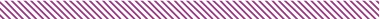 We would like to thank the following individuals who agreed to be interviewed to inform the evaluation: David Barclay, RAMP Bristol Inclusion Advisor  Ruth Pickersgill, City Councillor  Marvin Rees, Mayor of Bristol Ed Rowberry, co-Head of the Bristol City Office, and Chief Executive of Bristol and Bath Regional Capital Lydia Samuel, Entrepreneurship Lead at Ashleigh Community Housing We would also like to thank the 14 individuals who completed a short survey to provide us with additional perspectives on the work. Appendix B: Interview topic guide About you / your organisation Interviewee role About their organisation Context of this work in Bristol Relationship to Mayor’s office / David Barclay & Forward Maisokwadzo Understanding of RAMP BristolWhat they understand of the role that David & Forward have been playingPurpose, remit, scope Place in wider context Areas of impactGiven what has been discussed so far – where have they seen David & Forward having a positive impact so far 	For you / your organisation? 	For other stakeholders? 	For Bristol more widely? Ideas for next yearExplain that funding lasts until March 2021	What would you like to see David & Forward prioritise in their remaining time?	How can they try to ensure sustainable impact and legacy from their work? Any other comments? Appendix C: Online survey questions Thank you for taking the time to complete this survey. There are only two questions, so it should take no more than 10 minutes to complete. The Refugee, Asylum and Migration Policy (RAMP) Project works with a diverse network of politicians and other leaders seeking to re-imagine a world-class migration system for a successful and integrated Britain. In Bristol, the Project has seconded two part-time advisors - David Barclay and Forward Maisokwadzo - to work as Advisers to the Mayor. Starting in Spring 2018, RAMP Bristol has developed three primary areas of focus:Working within Bristol City Council to ensure that the Local Authority plays a leading role in driving the inclusion of refugees, asylum seekers and migrants.Working across the city to support and connect organisations working directly with asylum seekers, refugees and migrantsSupporting the Mayor to speak out into the national and international debates on migration The project is now entering its final year of funding from the Paul Hamlyn Foundation, and so is seeking feedback from a number of key stakeholders to help shape its priorities for this remaining time.

Only the independent evaluator, Renaisi, will have access to your survey responses and your comments will not be attributed to you in the evaluation report. 

If you have any questions or comments about the evaluation, please contact Alice at a.thornton@renaisi.com.Have you seen this project have an impact on inclusion in Bristol so far? If so, where/on what? 
Please be as specific as you can in your answer.What do you think the priorities of the project should be for the next year?
Please include any ideas you have even if you are unsure.